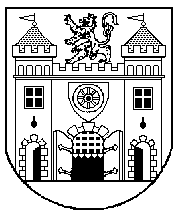 STATUTÁRNÍ MĚSTO LIBERECZASTUPITELSTVO MĚSTA LIBERECč. 2/2023Obecně závazná vyhláška statutárního města Libereco veřejném pořádkuZastupitelstvo města Liberec se na svém zasedání dne 30. 3. 2023 usneslo vydat usnesením č. 49/2023 na základě ustanovení § 10 písm. a), b) a c) a § 84 odst. 2 písm. h) zákona č. 128/2000 Sb., o obcích (obecní zřízení), ve znění pozdějších předpisů (dále jen zákon o obcích), tuto obecně závaznou vyhlášku:Čl. 1Cíl a předmět obecně závazné vyhlášky1. Cílem této obecně závazné vyhlášky (dále jen „vyhláška“) je vytvoření opatření směřujících k zabezpečení místních záležitostí veřejného pořádku jako stavu, který umožňuje pokojné soužití občanů i návštěvníků města, vytváření příznivých podmínek pro život ve městě a zlepšování estetického vzhledu města.2. Předmětem této vyhlášky je regulace činností, které by mohly narušit veřejný pořádek ve městě nebo být v rozporu s dobrými mravy, ochranou zdraví, a směřující k ochraně před následnými škodami a újmami působenými narušováním veřejného pořádku na majetku,  jako veřejném statku, jehož ochrana je ve veřejném zájmu a zájmu chráněném statutárním městem Liberec jako územním samosprávným celkem.Čl. 2Základní pojmy1. Veřejným pořádkem se rozumí stav, kdy je zaručeno klidné a pokojné soužití osob v daném místě a čase při respektování subjektivních práv a zachování možnosti jejich realizace, zejména nedotknutelnost a soukromí osob, ochrana majetku, zdraví, právo na příznivé životní prostředí a právo na kulturní podmínky pro život. K nastolení a zajištění veřejného pořádku dochází dodržováním pravidel chování na veřejnosti, jejichž soubor tvoří jednak pravidla obsažená v právních normách, jednak pravidla chování, která nejsou právně vyjádřena, ale jejichž zachovávání je dle obecného názoru a přesvědčení nezbytnou podmínkou soužití a veřejného zájmu.2. Veřejným prostranstvím jsou všechna náměstí, ulice, tržiště, chodníky, veřejná zeleň, parky a další prostory přístupné každému bez omezení, tedy sloužící obecnému užívání, a to bez ohledu na vlastnictví k tomuto prostoru.3. Veřejnou hudební produkcí se rozumí hudba živá či reprodukovaná provozovaná na místech přístupných veřejnosti. 4. Veřejnosti přístupnou akcí se pro účely této vyhlášky rozumí sportovní akce, kulturní akce a akce spojené s veřejnou hudební produkcí, konající se na veřejném prostranství.5. Veřejnou zelení jsou parky, uliční a sídlištní zeleň a jiné plochy funkční a rekreační zeleně na veřejném prostranství.6. Držitelem zvířete je vlastník zvířete nebo ten, komu bylo zvíře svěřeno. Čl. 3Ochrana veřejného pořádku proti hluku1. Každý je povinen zdržet se o nedělích a o státních a ostatních svátcích v době do 15:00 hodin veškerých prací spojených s užíváním zařízení a přístrojů způsobujících hluk, např. sekaček na trávu, cirkulárek, motorových pil, křovinořezů apod.2. Zákaz dle odstavce 1 se nevztahuje na provádění stavebních prací na stavbách veřejné infrastruktury ve smyslu § 2 odst. 1 písm. m) zákona č. 183/2006 Sb., o územním plánování a stavebním řádu (stavební zákon), ve znění pozdějších předpisů. Čl. 4Podmínky pro pořádání veřejnosti přístupných akcí1. Konání veřejnosti přístupné akce je povinen jejich pořadatel oznámit Magistrátu města Liberec, sekretariátu tajemníka nejpozději 10 dnů před jejím konáním.2. V oznámení musí být uvedeno:jméno, příjmení, datum narození, adresa místa trvalého pobytu a adresa bydliště, je-li odlišná od místa trvalého pobytu, pořadatele; je-li pořadatelem právnická osoba, název či obchodní firma, sídlo a označení osoby, která za tuto právnickou osobu jedná,označení druhu akce, doba a místo jejího konání včetně údaje o jejím počátku a ukončení, předpokládaný počet účastníků akce,počet osob zajišťujících pořadatelskou službu a způsob jejich označení, údaje o osobě pověřené pořadatelem akce k osobní spolupráci s orgány veřejné moci, pokud pořadatel akce tuto osobu určí,údaje o osobách, které poskytly k užívání pozemek nebo stavbu, kde se má akce konat,lhůta, ve které zajistí úklid místa konání akce, a způsob tohoto úklidu,způsob zajištění obecných povinností při nakládání s odpady vzniklými při pořádání akce, způsob zajištění podmínek stanovených zvláštními právními předpisy v oblasti požární ochrany.Čl. 5Čistota veřejných prostranství 1. Každý je povinen počínat si tak, aby nezpůsobil znečištění veřejných prostranství.2. Na veřejných prostranstvích je zakázáno v městské památkové zóně umísťovat sběrné nádoby na komunální odpad – popelnice a kontejnery - mimo dny, kdy je prováděn svoz odpadu.3. Držitel zvířete je povinen neprodleně na veřejných prostranstvích odstranit výkaly po drženém zvířeti. Čl. 6Ochrana veřejné zeleně1. Každý je povinen počínat si tak, aby nezpůsobil znečištění či poškození veřejné zeleně.2. Na plochách veřejné zeleně je zakázáno zejména:trhat květiny a plody okrasných dřevin,lámat větve nebo jinak poškozovat stromy, keře a jiné části zeleně,vyvěšovat plakáty, letáky a jiné reklamní nebo propagační materiály na dřeviny,provádět jakékoliv úpravy veřejné zeleně (včetně změny povrchových vrstev) nebo vlastní výsadbu  bez souhlasu vlastníka,vstupovat do ohrazených ploch nebo prostorů označených příslušnou značkou,přemísťovat nádoby s mobilní zelení (květináče) a jiná zařízení umístěná v prostoru veřejné zeleně (např. lavičky, nádoby na odpad) a jakkoliv jinak s nimi manipulovat,zajíždět, jezdit vozidly nebo je parkovat na plochách veřejné zeleně nebo na pozemcích pro veřejnou zeleň určených (dle katastru nemovitostí),umísťovat na plochy veřejné zeleně materiál nebo zařízení nesloužící údržbě veřejné zeleně,rozdělávat nebo udržovat otevřený oheň. 3. Uvedené zákazy se netýkají zásahů do veřejné zeleně prováděných při její údržbě k tomu oprávněným subjektem.Čl. 7Kontrola a sankceDohled nad dodržováním této vyhlášky vykonávají strážníci Městské policie Liberec. Čl. 8Závěrečná ustanoveníZrušuje se Obecně závazná vyhláška statutárního města Liberec č. 3/2009, o veřejném pořádku, Obecně závazná vyhláška statutárního města Liberec č. 4/2013, kterou se mění obecně závazná vyhláška statutárního města Liberec č. 3/2009, o veřejném pořádku a Obecně závazná vyhláška statutárního města Liberec č. 3/2020, kterou se mění obecně závazná vyhláška statutárního města Liberec č. 3/2009, o veřejném pořádku.2. Tato vyhláška nabývá účinnosti dnem 20. dubna 2023.Mgr. Šárka Prachařová v. r.Ing. Jaroslav Zámečník, CSc. v. r.Ing. Jiří Kittner v.r.   náměstkyně primátora primátor primátor města Liberec